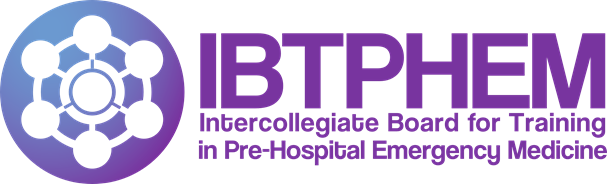 Pre-hospital Emergency MedicineSub-specialty Training